	                     ПРОЕКТ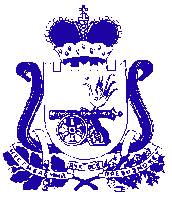 АДМИНИСТРАЦИЯ                                   СТОДОЛИЩЕНСКОГО СЕЛЬСКОГО ПОСЕЛЕНИЯПОЧИНКОВСКОГО РАЙОНА СМОЛЕНСКОЙ ОБЛАСТИПОСТАНОВЛЕНИЕ  от ____________ 2019               №___Об          утверждении             муниципальнойпрограммы  «Охрана земель муниципального образования     Стодолищенского     сельского поселения            Починковского          районаСмоленской области на  2019-2023  годы»В соответствии со ст. ст. 5, 11, 12, 13 и 72 Земельного кодекса РФ, ч. 2 ст. 14.1 Федерального закона от 6 октября 2003 года № 131-ФЗ "Об общих принципах организации местного самоуправления в Российской Федерации", Порядком разработки и реализации муниципальных программ муниципального образования Стодолищенского сельского поселения Починковского района Смоленской области и Порядка проведения оценки эффективности реализации муниципальных программ муниципального образования Стодолищенского сельского поселения Починковского района Смоленской области, утвержденным постановлением Администрации  Стодолищенского сельского поселения Починковского района Смоленской области от 23.09.2014 № 22, руководствуясь  Уставом  Стодолищенского сельского поселения Починковского района Смоленской области, Администрация Стодолищенского сельского поселения Починковского района Смоленской областиПОСТАНОВЛЯЕТ:      1. Утвердить прилагаемую муниципальную программу «Охрана  земель  муниципального образования Стодолищенского сельского поселения Починковского района Смоленской области на  2019-2023  годы».Глава муниципального образованияСтодолищенского сельского поселенияПочинковского района Смоленской области                                            Г.А. ЗнайкоМУНИЦИПАЛЬНАЯ  ПРОГРАММА«Охрана земель муниципального образованияСтодолищенского сельского поселенияПочинковского района Смоленской области»2019ПАСПОРТ 
МУНИЦИПАЛЬНОЙ ПРОГРАММЫ«Охрана земель муниципального образования  Стодолищенского сельского поселения   Починковского района Смоленской области»Раздел I. Содержание проблемы и обоснование необходимости ее решения программными методамиЗемля - важнейшая часть общей биосферы, использование ее связано со всеми другими природными объектами: водами, лесами, животным и растительным миром, полезными ископаемыми и иными ценностями недр земли. Без использования и охраны земли практически невозможно использование других природных ресурсов. При этом бесхозяйственность по отношению к земле немедленно наносит или в недалеком будущем будет наносить вред окружающей природной среде, приводить не только к разрушению поверхностного слоя земли - почвы, ее химическому и радиоактивному загрязнению, но и сопровождаться экологическим ухудшением всего природного комплекса.Земля используется и охраняется в Российской Федерации как основа жизни и деятельности народов, проживающих на соответствующей территории. Эта формула служит фундаментом прав и обязанностей государства, занятия общества и землепользователей  использованием и охраной земли в соответствии с действующим законодательством.Использование значительных объемов земельного фонда в различных целяхнакладывает определенные обязательства по сохранению природной целостности всех звеньев экосистемы окружающей среды. В природе все взаимосвязано. Поэтому нарушение правильного функционирования одного из звеньев, будь то лес, животный мир, земля, ведет к дисбалансу и нарушению целостности экосистемы.       Территории природного комплекса - водные ландшафты,  озелененные пространства природоохранные зоны и другие выполняют важнейшую роль в решении задачи  обеспечения условий устойчивого развития территории Васьковского сельского поселения Починковского района Смоленской области.      Муниципальная программа «Охрана  земель муниципального образования Стодолищенского сельского поселения Починковского района Смоленской области» (далее - Программа) направлена на создание благоприятных условий  для использования и охраны земель муниципального образования Стодолищенского сельского поселения Починковского района Смоленской области.     Нерациональное использование земли, потребительское и бесхозяйственное отношение к ней приводят к нарушению выполняемых ею функций, снижению природных свойств.       Охрана земель только тогда может быть эффективной, когда обеспечивается рациональное землепользование.      Проблемы устойчивого социально-экономического развития территорииСтодолищенского сельского поселения Починковского района Смоленской области и экологически безопасной жизнедеятельности его жителей на современном этапе тесно связаны с решением вопросов охраны земель. На уровне сельского поселения можно решать местные проблемы охраны земель самостоятельно, причем полным, комплексным и разумным образом в интересах не только ныне живущих людей, но и будущих поколений.Раздел II. Цели, задачи и сроки реализации муниципальной программыЦелями Программы является:Повышение эффективности охраны и использования земель муниципального образования Стодолищенского сельского поселения Починковского района Смоленской области, в том числе:- предотвращение и ликвидации загрязнения, захламления, порчи, нарушения и уничтожения земель и почв и иного негативного воздействия на земли и почвы;- обеспечение рационального использования земель;- восстановление плодородия почв на землях сельскохозяйственного назначения и улучшения земель.Задачами Программы является:- воспроизводство плодородия земель сельскохозяйственного назначения;- защита земель от подтопления, заболачивания, иссушения, загрязнения химическими веществами, в том числе радиоактивными, иными веществами и микроорганизмами, загрязнения отходами производства и потребления и другого негативного воздействия; - защита сельскохозяйственных угодий от зарастания деревьями и кустарниками, сорными растениями, сохранению достигнутого уровня мелиорации;- обеспечение организации рационального использования и охраны земель муниципального образования.Раздел III. Ресурсное обеспечение муниципальной программыФинансирование мероприятий муниципальной программы не предусмотрено.Мероприятия по реализации Программы по годам, объемам и источникам финансирования приведены в таблице  № 1 к Программе.Объемы бюджетных средств носят прогнозный характер и подлежат ежегодному уточнению в установленном порядке при формировании соответствующих бюджетов.Раздел IV. Механизм реализации муниципальной программы    Реализация Программы осуществляется на основе договоров, заключаемых в установленном порядке муниципальным заказчиком с исполнителями мероприятий Программы, за исключением случаев, предусмотренных действующим законодательством.    Отбор исполнителей мероприятий Программы осуществляется на конкурсной основе в соответствии с законодательством о размещении заказов на поставки товаров, выполнение работ, оказание услуг для муниципальных нужд.    Механизм реализации Программы предусматривает ежегодное формирование рабочих документов: организационного плана действий по реализации мероприятий Программы, плана проведения конкурсов на исполнение конкретных мероприятий Программы, проектов договоров, заключаемых муниципальным заказчиком с исполнителями мероприятий Программы, перечня работ по подготовке и реализации мероприятий Программы конкретными исполнителями с определением объемов и источников финансирования.Раздел V. Оценка социально-экономической эффективности реализации муниципальной программыВ результате выполнения мероприятий Программы будет обеспечено:- эффективное и рациональное использование земель муниципального образования;- упорядочение землепользования;- восстановление нарушенных земель;- повышение экологической безопасности населения и качества его жизни;- повышение доходов в бюджет поселения от уплаты налогов.       Приложение 1                                   к муниципальной программеПЕРЕЧЕНЬосновных мероприятий муниципальной программы«Охрана земель муниципального образования Стодолищенского сельского поселения Починковского района Смоленской области»Утвержденапостановлением АдминистрацииСтодолищенского сельского поселенияПочинковского района Смоленской областиот _____________ 2019  №___   Наименование муниципальной программыОхрана земель муниципального образования Стодолищенского сельского поселения Починковского района Смоленской области Основание  для  разработки муниципальной программы- Федеральный закон «Об общих принципах организации местного самоуправления в Российской Федерации» № 131-ФЗ от 06.10.2003 года;- Земельный кодекс РФ;- Устав Стодолищенского сельского поселения   Починковского района Смоленской области;Наименование заказчика муниципальной программы, его местонахождениеАдминистрация  Стодолищенского сельского поселения Починковского района Смоленской областиМестоположение: 216470, Смоленская область, Починковский район, п. Стодолище, ул. Ленина, д.9Наименование разработчика муниципальной программы, его местонахождениеАдминистрация  Стодолищенского сельского поселения Починковского района Смоленской областиМестоположение: 216470, Смоленская область, Починковский район, п. Стодолище, ул. Ленина, д.9Цели муниципальной программыПовышение эффективности использования и охраны земель муниципального образования  Стодолищенского сельского поселения Починковского района Смоленской области,в том числе:- предотвращение и ликвидации загрязнения, захламления, порчи, нарушения и уничтожения земель и почв и иного негативного воздействия на земли и почвы;- обеспечение рационального использования земель;- восстановление плодородия почв на землях сельскохозяйственного назначения и улучшения земель.Задачи муниципальной программы- воспроизводство плодородия земель сельскохозяйственного назначения;- защита земель от подтопления, заболачивания, иссушения, загрязнения химическими веществами, в том числе радиоактивными, иными веществами и микроорганизмами, загрязнения отходами производства и потребления и другого негативного воздействия;- защита сельскохозяйственных угодий от зарастания деревьями и кустарниками, сорными растениями, сохранению достигнутого уровня мелиорации;- обеспечение организации рационального использования и охраны земель муниципального образования.Целевые показатели (индикаторы) муниципальной программы- улучшение качественных характеристик земель муниципального образования;- целевое и эффективное  использование земель муниципального образования; - повышение доходов в муниципальный бюджет от уплаты налогов.Сроки и этапы реализации муниципальной программы2019-2023 годывыделение этапов не предусматриваетсяОбъемы и  источники финансирования муниципальной программы     не требует финансированияОжидаемые   результаты от реализации Программы- эффективное и рациональное использование земель муниципального образования;- упорядочение землепользования;- восстановление нарушенных земель;- повышение экологической безопасности населения и качества его жизни;- повышение доходов в бюджет поселения от уплаты налогов.№п/пНаименование мероприятияОтветственный исполнительСроки исполнения№п/пНаименование мероприятияОтветственный исполнительСроки исполнения1Организация мероприятий по недопущению образования стихийных, несанкционированных свалок на землях поселения, нейтрализации их негативного воздействия на окружающую средуАдминистрация Стодолищенского сельского поселения Починковского района Смоленской областиПостояннов течение года2Посадка кустарников и деревьев на участках подверженных ветровой эрозии, в черте населенных пунктовАдминистрация Стодолищенского сельского поселения Починковского района Смоленской областиЕжегодно2 квартал3Организация регулярных мероприятий (субботники) по благоустройству и очистке территории сельского поселения от мусораАдминистрация Стодолищенского сельского поселения Починковского района Смоленской областиЕжегодноапрель-май,сентябрь-октябрь4Разъяснение гражданам земельного законодательства РФАдминистрация Стодолищенского сельского поселения Починковского района Смоленской областиЕжегоднопостоянно5Контроль за законностью оснований пользования земельными участками в границах Стодолищенского сельского поселенияАдминистрация Стодолищенского сельского поселения Починковского района Смоленской областиЕжегоднопостоянно6Осуществление контроля за своевременной уплатой земельного налога и арендной платы за использование земельных участковАдминистрация  Стодолищенского сельского поселения Починковского района Смоленской областиЕжегоднопостоянно7Организация мероприятий по защите от заражения сельскохозяйственных земель карантинными вредителями, болезнями растений, от зарастания кустарником и сорной травойАдминистрация  Стодолищенского сельского поселения Починковского района Смоленской области,собственники и арендаторы земельных участковЕжегодно,постоянно